Баланс (на 1 января 2016 года)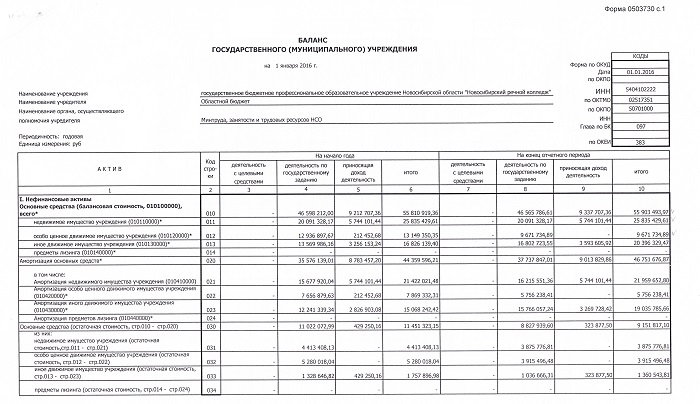 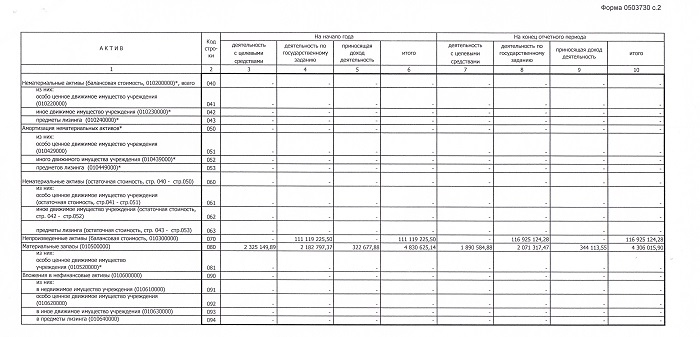 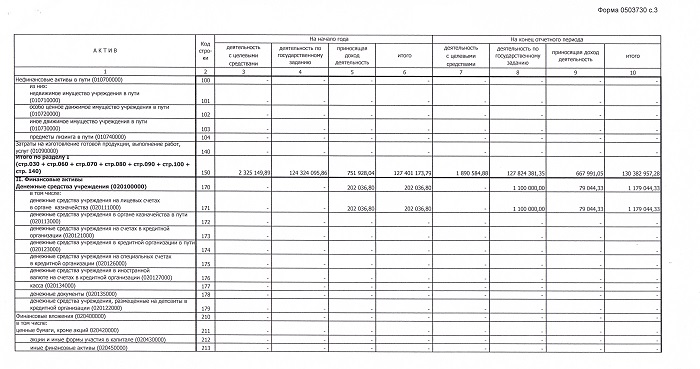 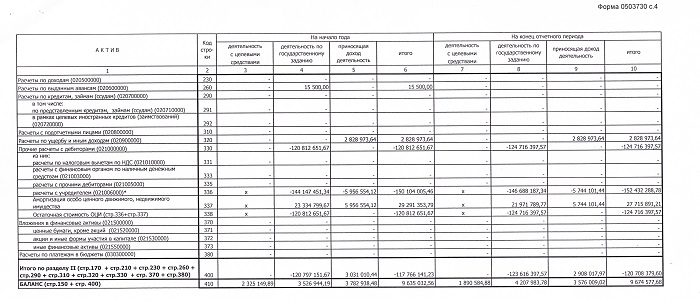 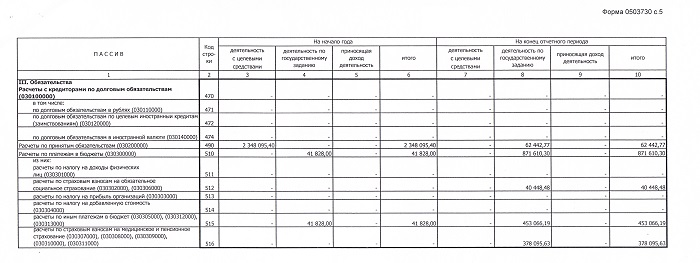 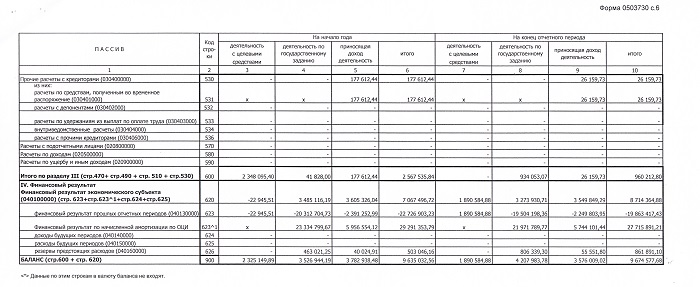 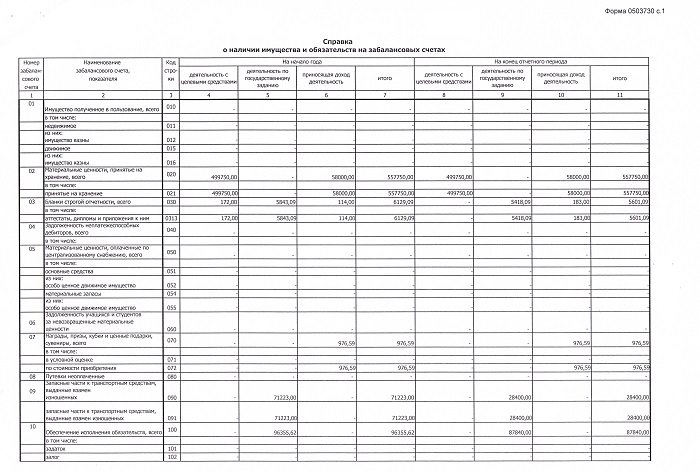 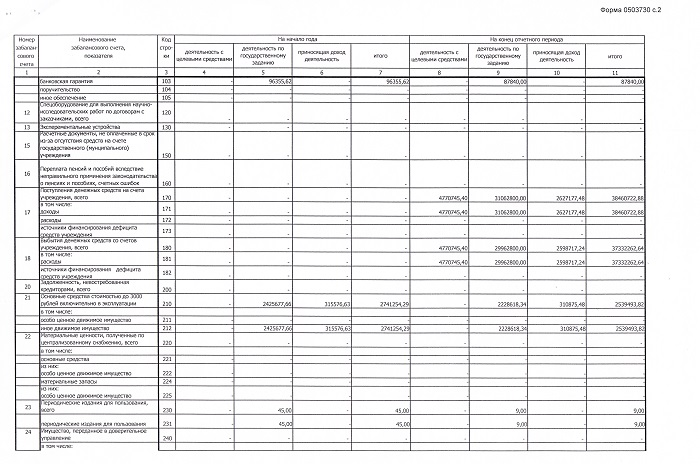 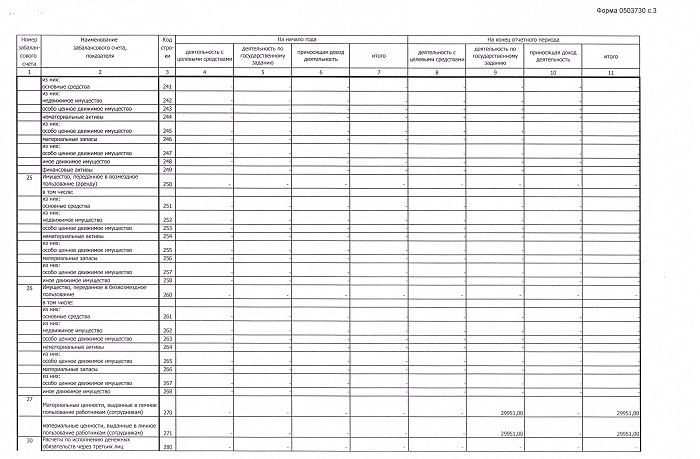 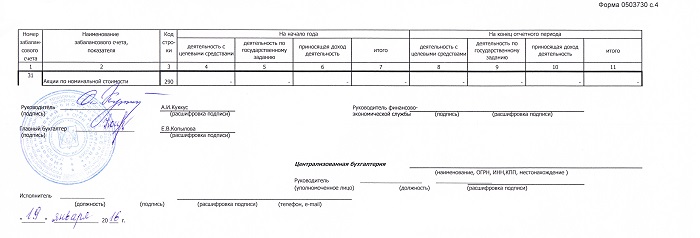 